                                         ПРЕСС-РЕЛИЗ       С 2012 года при поддержке Полномочного представителя Президента Российской Федерации в Центральном федеральном округе ежегодно проводятся Всероссийская добровольческая акция «Семейные фотохроники Великой Отечественной войны» (далее - Акция) и Всероссийский конкурс школьных сочинений и исследовательских работ «Моя семья в истории страны» (далее — Конкурс). 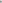 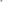       Мероприятия направлены на сохранение исторической памяти через создание электронной базы фотодокументов из семейных альбомов и личных архивов военного времени, патриотическое воспитание детей и молодежи, укрепление межпоколенческих отношений.      Координатор акции - Межрегиональная благотворительная общественная организация «Социальная сеть добровольческих инициатив «СоСеДИ».       В рамках акции собрано и размещено на сайте http://fotohroniki.ru более 24 тысяч электронных фотодокументов, которые с 2016 года передаются на вечное хранение в Российский государственный архив кинофотодокументов.     В Год памяти и славы и 75-летия Победы в Великой Отечественной войне мероприятия проводятся в период с 1 декабря 2019 года по 31 мая 2020 года.Контактные лица: Рыбальченко Сергей Игоревич, тел. (495) 22582-27, Гринь Андрей Анатольевич, тел. (903) 166-96-21.